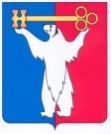 АДМИНИСТРАЦИЯ ГОРОДА НОРИЛЬСКАКРАСНОЯРСКОГО КРАЯПОСТАНОВЛЕНИЕ27.06.2022                                         г. Норильск                                                № 355О внесении изменений в постановление Администрации города Норильска 
от 16.08.2016 № 437В целях урегулирования отдельных вопросов, связанных с проведением открытого конкурса на право получения свидетельства об осуществлении перевозок по муниципальному маршруту регулярных перевозок на территории муниципального образования город Норильск по нерегулируемым тарифам,ПОСТАНОВЛЯЮ:1. Внести в Порядок проведения открытого конкурса на право получения свидетельства об осуществлении перевозок по муниципальному маршруту регулярных перевозок на территории муниципального образования город Норильск по нерегулируемым тарифам, утвержденный постановлением Администрации города Норильска от 16.08.2016 № 437 (далее - Порядок), следующие изменения:1.1. Пункт 1.5. Порядка изложить в следующей редакции:«1.5. Организатором конкурса является муниципальное учреждение «Управление городского хозяйства Администрации города Норильска» 
(далее - Управление, организатор конкурса).».1.2. В пункте 2.1 Порядка слово «свидетельства» заменить словом «свидетельств».2. Опубликовать настоящее постановление в газете «Заполярная правда» 
и разместить его на официальном сайте муниципального образования город Норильск.Глава города Норильска                                                                                 Д.В. Карасев